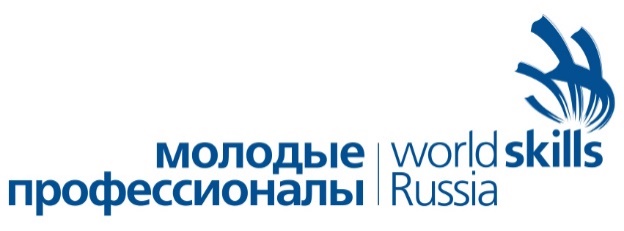 Техническое описание компетенции «Лаборант агрохимического анализа»1. ВВЕДЕНИЕ1.1. Название и описание профессии (компетенции)1.1.1 Название профессии (компетенции): Лаборант агрохимического анализа1.1.2. Описание профессии (компетенции)Лаборант агрохимического анализа - это профессия, которая на сегодняшний день хотя и достаточно широко распространена в нашей стране, но при этом является узкоспециализированной.Данная профессия достаточно востребована на рынке труда и предполагает работу, связанную с анализом химического состава и свойств исследуемых образцов с целью выявления несоответствий. Полученная по результатам исследования информация является очень важной, т.к. дает возможность контролировать качественные показатели продукции.Лаборант агрохимического анализа должен знать: методы исследования качества продукции; методы анализа почвы; правила обслуживания и эксплуатации лабораторного оборудования.Уметь: осуществлять отбор и подготовку проб почв, кормов, продукции растениеводства, минеральных и органических удобрений, известковых материалов и другой химической продукции, поставляемой сельскому хозяйству; осуществлять определение в кормах и продукции растениеводства массовой доли гигроскопической и общей влаги, каротина, золы, сырой клетчатки, сырого жира, азота, фосфора, кальция, углеводов, микроэлементов, аминокислот, витаминов;определять кислотность водной и солевой вытяжек из почв и тепличных грунтов, гидролитическую кислотность, содержание влаги, органического вещества, нитратов, питательных веществ и микроэлементов, засоленность почв, физико-механические свойства почвы (емкость поглощения почв, обменные основания).1.2. Область применения1.2.1. Каждый Эксперт и Участник обязан ознакомиться с данным Техническим описанием.1.3. Сопроводительная документация1.3.1. Поскольку данное Техническое описание содержит лишь информацию, относящуюся к соответствующему профессиональному навыку, его необходимо использовать совместно со следующими документами:«WorldSkills Russia», правила проведения конкурса«WorldSkills International», «WorldSkills Russia»: онлайн-ресурсы, указанные в данном документеПравила техники безопасности и санитарные нормы.2. КВАЛИФИКАЦИЯ И ОБЪЕМ РАБОТКонкурс проводится для демонстрации и оценки квалификации в данной компетенции. Конкурсное задание состоит только из практической работы.2.1. Требования к квалификацииУчастники конкурса должны обладать знаниями и пониманием следующих аспектов, принимая во внимание тот факт, что конкурсное задание может включать в себя любые из приводимых ниже элементов знаний.Соблюдение общих требований техники безопасности для операций по Лаборанту агрохимического анализаЗнание и понимание:Нормы техники безопасности конкурса;Безопасное, правильное использование любого оборудования и инструментов, используемых в коневодстве;Соблюдение требования правил охраны труда, пожарной безопасности, применения безопасных приемов работы, ведения работы согласно инструкциями и регламентам;Выполнение организационных мероприятий по обеспечению безопасного выполнения работ;Контролирование, анализирование и оценивание состояние техники безопасности.Перечень основных операций компетенции:Умение:Подбирать необходимое оборудование;Проводить анализ качества зерна согласно ГОСТам;Соблюдение правил личной гигиены;Соблюдение правил техники безопасности;Подготовка рабочего места;Определять физико-механические свойства почвы.2.2. Теоретические знания2.2.1 Теоретические знания необходимы, но они не подвергаются явной проверке.Любая демонстрация теоретических знаний должна относиться к навыкам, требующимся лаборанту агрохимического анализа.2.2.2. Знание правил и постановлений не проверяется.2.3. Практическая работаНиже перечислены технические навыки, необходимые участнику конкурса для самостоятельного выполнения следующих задач:Выполнять необходимые практические работы по эксплуатации специального лабораторного оборудования;Осуществлять самостоятельный контроль при использовании приборов;Соблюдать требования ГОСТа при проведении анализов;3. КОНКУРСНОЕ ЗАДАНИЕ3.1. Формат и структура Конкурсного заданияПо своему формату, Конкурсное задание представляет собой серию модулей.3.2. Требования к проекту Конкурсного заданияУчастник конкурса должен продемонстрировать диапазон умений в области лаборанта агрохимического анализа. Необходимо подготовить как минимум четыре (4) модуля.Модуль «А»: Определение количества и качества сырой клейковиныМодуль «B»: Определение стекловидности зерна пшеницыМодуль «C»: Определение натуры зернаМодуль «D»: Определение физико – механических свойств почвы1 день 2 участника3.3. Разработка конкурсного задания3.3.1. Кто разрабатывает конкурсные задания / модулиДля участия в группе разработки задания отбирается небольшая группа заинтересованных в такой работе сертифицированных Экспертов WorldSkills Russia. Участники группы выбирают кого-либо из своего числа лидером группы. В группе разработки должен участвовать Эксперт из страны-устроительницы конкурса.3.3.2. Как и когда разрабатывается конкурсное задание / модулиКонкурсные задания / модули разрабатываются совместно группой экспертов.3.3.3. Когда разрабатывается конкурсное заданиеКонкурсное задание разрабатывается: За 2 месяц до текущего конкурса.3.4. Схема выставления оценок за конкурсное заданиеКаждое конкурсное задание должно сопровождаться проектом схемы выставления оценок, основанным на критериях оценки.3.4.1. Проект схемы выставления оценок разрабатывает лицо (лица), занимающееся разработкой конкурсного задания. Подробная окончательная схема выставления оценок разрабатывается и утверждается всеми Экспертами до конкурса.3.4.2. Схемы выставления оценок необходимо подать в CIS (Информационная система конкурса) до начала конкурса.3.5. Утверждение конкурсного заданияГруппа экспертов разрабатывает модули и шкалу выставления оценок.3.6. Обнародование конкурсного заданияЕсли в разработке Конкурсного задания участвовали эксперты, конкурсанты которых участвуют в конкурсе, то Конкурсное задание обнародуется на форуме и сайте чемпионата за один месяц до текущего конкурса.3.7. Согласование конкурсного задания (подготовка к конкурсу)Согласованием конкурсного задания занимается Главный эксперт.3.8. Изменение конкурсного задания во время конкурсаИзменение конкурсного задания не предусмотрено ввиду специфики компетенции. Задание может быть изменено после проведения конкурса путем совместного обсуждения группой экспертов, для проведения конкурса на следующий год.3.10. Свойства материала или инструкции производителяОрганизатор конкурса обязан проинформировать Главного эксперта за 12 месяцев до начала конкурса о номенклатуре используемого на конкурсе оборудования и материалов, которые будут представлены для конкурса, с тем, чтобы группа разработчиков могла начать составление заданий.Главный эксперт размещает необходимую техническую информацию (инструкции для оборудования, материалов и т.п.) в Инфраструктурном списке сразу же после утверждения номенклатуры.Список имеющихся в наличии уникальных расходных материалов должен быть размещен в Инфраструктурном листе с номерами артикулов или интернет-ссылками сразу же после утверждения такого списка.4. ОЦЕНКАВ данном разделе описан процесс оценки конкурсного задания / модулей Экспертами. Здесь также указаны характеристики оценок, процедуры и требования к выставлению оценок.4.1. Критерии оценкиМаксимальное количество баллов за выполнение задания соревнований 100, при условии выполнения задания за установленное время и отсутствия ошибок и замечаний.4.2. Субъективные оценки Не применимо 4.3. Критерии оценки мастерстваЭксперты подготавливают аспекты критерияРегламент выставления оценок по конкурсному заданию  должен включать в себя критерии оценки и все объяснения вычета баллов-+Охрана труда на рабочем месте -+Подбор посуды, приборов, и оборудования -+Организация рабочего места -+Методика выполнения задания-+Точность проб и навесок -+Оформление полученных результатов 4.4. Регламент оценки мастерства Ниже приводится руководство для Экспертов, выставляющих оценки за модули конкурсного задания, выполненные участниками:Если кто-либо из участников не может выполнить один или несколько элементов модуля ввиду недочетов самого рабочего места, то баллы за эти элементы начисляются всем участникам, чтобы не искажать схему начисления баллов. В случае поломки оборудования, приводящей к неспособности участника завершить один или несколько элементов модуля, то все баллы за все элементы, на которые повлияла такая поломка, присуждаются всем Участникам. Эксперты заполняют Форму объективной оценки по каждому модулю, выполненному каждым участником. Эксперты оценивают одни и те же аспекты для разных участников. Каждый завершенный модуль оценивается в тот день, когда он был завершен либо по окончании выполнения всех модулей;Если в ходе конкурса требуется разъяснение критериев или процесса выставления оценки, Главный эксперт обязан убедиться в том, что при этом присутствуют все Эксперты, что принятое решение доведено до сведения всех Экспертов, и что результат документально зафиксирован;Споры относительно выставленных баллов и т.п. решаются голосованием, большинством голосов при кворуме не менее 80% от общего количества аккредитованных на площадке экспертов. Голос главного эксперта по весу приравнивается к голосу обычного эксперта;Пока происходит оценка работы, участник может приступать к выполнению следующего задания, при условии, что это не мешает процессу оценки.После завершения оценок, или когда ведомости оценок не используются для оценки, они должны храниться в комнате Экспертов в месте, доступном только для главного эксперта и эксперта, ответственного за внесение оценок в CIS. При выполнении работы ведомости оценки могут находиться на рабочих местах участников, но после завершения работы, ведомости должна возвращаться в комнату экспертов. Должна быть обеспечена сохранность ведомостей и невозможность доступа к ним неавторизованных для этого лиц.5. МАТЕРИАЛЫ И ОБОРУДОВАНИЕ5.1. Инфраструктурный листВ Инфраструктурном листе перечислено все оборудование, материалы и устройства, которые предоставляет Организатор конкурса.Организатор конкурса обновляет Инфраструктурный список, указывая необходимое количество, тип, марку/модель предметов.В ходе каждого конкурса, Эксперты рассматривают и уточняют Инфраструктурный лист для подготовки к следующему конкурсу. Эксперты дают Техническому директору рекомендации по расширению площадей или изменению списка оборудования.В ходе каждого конкурса, Технический наблюдатель проверяет Инфраструктурный лист, использовавшийся на предыдущем конкурсе.В Инфраструктурный лист не входят предметы, которые участники и/или Эксперты должны иметь при себе, а также предметы, которые участникам запрещается иметь при себе. Эти предметы перечислены ниже.5.2. Материалы, оборудование и инструменты, предоставляемые ЭкспертамиЭксперты обязаны представить свои собственные средства индивидуальной защиты, указанные в документации страны-устроительницы по гигиене и охране труда.5.3. Материалы и оборудование, запрещенные на площадкеЭксперты могут запретить использование любых предметов, которые не будут сочтены обычными инструментами, и могут дать какому-либо участнику несправедливое преимущество. При себе иметь запрещается:Любые печатные издания, содержащие информацию касающуюся конкурсных заданий;Сотовые телефоны, планшеты, и другие устройства дающие преимущество при выполнении конкурсных заданий.5.4. Участник должен иметь при себеБелый халат, сменную обувь, силиконовые перчатки.6.Требования техники безопасностиI. Общие требования безопасностиК работе допускаются лица не моложе 16 лет.Конкурсанты допускаются до работы при наличии следующих средств индивидуальной защиты:халат х/б;перчатки резиновые.II. Требования безопасности перед началом работы До начала работы проверить состояние рабочего места, инвентаря, а также чистоту рабочего места. Одеть положенную спецодежду.III.  Требования безопасности по окончании работы По окончании выполнения модулей каждый конкурсант обязан проверить и привести в порядок свое рабочее место, отключить приборы и аппараты. 7. ПРЕДСТАВЛЕНИЕ МАСТЕРСТВА ПОСЕТИТЕЛЯМ И ЖУРНАЛИСТАМ7.1. Максимальное вовлечение посетителей и журналистовНиже приводится список возможных способов максимизации вовлечения посетителей и журналистов в процесс выполнения работ по компетенции лаборант агрохимического анализа.Предложение попробовать себя в профессии;Демонстрационные экраны;Описания конкурсных заданий;Понимание того, чем занимаются участники конкурса;Информация об участниках («профили» участников);Карьерные перспективы;Ежедневное освещение хода конкурса.7.2. СамодостаточностьПовторная переработка.8. Планировка площадки по компетенции  лаборант агрохимического анализа на РЧ WSR 2018РазделКритерийМаксимальное количество баллов1Модуль «А»: Определение количества и качества сырой клейковины402Модуль «B»: Определение стекловидности зерна пшеницы153Модуль «C»: Определение натуры зерна154Модуль «D»: Определение физико – механических свойств почвы30Итого Итого 100№п/пОборудованиеКоличество1.Диафоноскоп ДСЗ - 31 (на всех)2.Лабораторная мельница ЛЗМ -  1М1 (на всех)3.Измеритель деформации клейковины ИДК - 11 (на всех)4.Весы лабораторные с точностью 0,001г.  ВЛТЭ - 2101 (на всех)5.Весы технические SW-11 (на всех)6.Влагомер зерна ФАУНА или ФАУНА -М1 (на всех)7.Устройство для формовки клейковины ПФК 1 (на всех)8.Сито зерновое d ячеек 6мм4 (на всех)9.Сито для отмывания клейковины из шелковой ткани № 25 или полиамидной ткани № 22,7 ПЧ-1504 (на всех)12.Сита из проволочной сетки № 067 4 (на всех)13.Сито из шелковой ткани № 384 (на всех)14.Термометр лабораторный (стеклянный) для измерения температуры воды4 (на всех)15.Мерный цилиндр с носиком 100мл4 (на всех)16.Мензурка 50 мл4 (на всех)17.Совочек лабораторный №1 №2 №34 (на всех)18.Чашка выпарная фарфоровая №3 №4 №5 4 (на всех)19.Чашка Петри d 10 см20 (на всех)20.Лоток треугольный для засыпки проб4 (на всех)21.Линейки 50 см8 (на всех)22.Шпатель лабораторный зерновой4 (на всех)23.Доска разборная (анализная)4 (на всех)24.Чашечки лабораторные №1 №2 №34 (на всех)25.Лабораторный таймер «ТЛ-301»4 (на всех)26.Контейнеры для хранения образцов зерна КХОЗ-6л (полимер)4 (на всех)27.Полотенце бумажное4 (на всех)28.Сита лабораторные почвенные (комплект)3 (на всех)29.Почвенные сита с диаметром отверстий 0,252(на всех)30.Керамическая ступка с пестиком2(на всех)31.Мерная пипетка, с ценой деления 0,1см34(на всех)32.Калькулятор2(на всех)33.Зерновой материал